Dílčí smlouva: 10C/2021
RÁMCOVÁ dohoda na realizaci marketingových a PR aktivit RBPSmluvní strany:RBP, zdravotní pojišťovnase sídlem: Michálkovická 967/108, Slezská Ostrava, 710 00 OstravaIČO: 47673036bank. spojení: xxxxxxxxxxč. účtu: xxxxxxxxxxzastoupená: Ing. Antonínem Klimšou, MBA, výkonným ředitelem(dále jen „Objednatel“)aKnowlimits s.r.o. se sídlem: Píškova 1948/16, 155 00 Praha 5IČO: 636 77 792, DIČ: CZ63677792společnost zapsaná v obchodním rejstříku vedeném Městským soudem v Praze, oddíl Ć, vložka 37282bank. spojení: xxxxxxxxxxzastoupená: xxxxxxxxxx(dále jen „Poskytovatel“)dnešního dne uzavřely tuto smlouvu v souladu s ustanovením § 1746 odst. 2 zákona č. 89/2012 Sb., občanský zákoník (dále jen „občanský zákoník“) (dále jen „Smlouva“)Smluvní strany, vědomy si svých závazků v této Smlouvě obsažených a s úmyslem být touto Smlouvou vázány, dohodly se na následujícím znění Smlouvy:ÚVODNÍ USTANOVENÍObjednatel prohlašuje, že:je zaměstnaneckou zdravotní pojišťovnou, zřízenou podle zákona ČNR č. 280/1992 Sb., o resortních, oborových, podnikových a dalších zdravotních pojišťovnách, ve znění pozdějších předpisů.Poskytovatel prohlašuje, že:je právnickou osobou řádně založenou a existující podle českého právního řádu.Objednatel uzavřel s Poskytovatelem dne 2.12.2019 Rámcovou dohodu na realizaci marketingových a PR aktivit RBP (dále jen „Rámcová dohoda“).Veškeré pojmy uvedené v této Smlouvě s velkým počátečním písmenem se vykládají dle definice uvedené v Rámcové dohodě, pokud tato Smlouva nestanoví shodnému pojmu definici odlišnou.Veškeré vztahy a veškeré podmínky plnění neupravené výslovně v této Smlouvě se řídí ustanoveními Rámcové dohody, a to i v případě kdy dojde k ukončení účinnosti Rámcové dohody dříve než k ukončení účinnosti této Smlouvy.PŘEDMĚT SMLOUVYPředmětem plnění této Smlouvy je poskytování Služeb Poskytovatelem ve prospěch Objednatele dle Rámcové dohody.Konkrétní Služby, které se poskytovatel na základě této Smlouvy a v souladu s Rámcovou dohodou zavazuje poskytnout, jsou specifikovány v Příloze č. 1 této Smlouvy (dále jen „Specifikace služeb“), a to včetně ceny a doby plnění jednotlivých Služeb.Objednatel se zavazuje zaplatit Poskytovateli cenu za řádně a včas poskytnuté Služby ve výši a postupem stanovenými Rámcovou dohodou.DOBA, MÍSTO A ZPŮSOB POSKYTOVÁNÍ SLUŽEBPoskytovatel se zavazuje poskytovat Služby v plném rozsahu od nabytí účinnosti této Smlouvy v termínech a po dobu uvedenou ve Specifikaci služeb.Místo a způsob poskytování Služeb je uvedeno v Rámcové dohodě.PLATNOST A ÚČINNOST SMLOUVYTato Smlouva nabývá platnosti dnem jejího podpisu oběma smluvními stranami a účinnosti dnem uveřejnění v registru smluv dle zákona č. 340/2015 Sb., o registru smluv, ve znění pozdějších předpisů.Objednatel je oprávněn písemně odstoupit od Smlouvy způsobem dle Rámcové dohody a dále pokud Poskytovatel, nebude-li dohodnuto jinak:nezahájí, z důvodů na straně Poskytovatele, plnění předmětu této Smlouvy do 10 pracovních dnů ode dne nabytí účinnosti této Smlouvy,neoprávněně přeruší plnění předmětu této Smlouvy po dobu delší než 10 pracovních dnů.Každá smluvní strana je dále oprávněna odstoupit od Smlouvy v případě předčasného ukončení Rámcové dohody nebo nastanou-li důvody pro odstoupení od Rámcové dohody.Účinky odstoupení od Smlouvy nastávají dnem doručení písemného oznámení o odstoupení druhé smluvní straně. Ukončením účinnosti této Smlouvy nejsou dotčena ustanovení Rámcové dohody o ochraně informací, ani další ustanovení a nároky, z jejichž povahy vyplývá, že mají trvat i po zániku účinnosti této Smlouvy.Zánikem účinnosti této Smlouvy není dotčeno vzájemné plnění, pokud bylo řádně poskytnuto a bylo již akceptováno dle této Smlouvy před účinností odstoupení, ani práva a nároky z takových plnění vyplývající.ZÁVĚREČNÁ USTANOVENÍTato Smlouva představuje úplnou dohodu smluvních stran o předmětu této Smlouvy. Tuto Smlouvu je možné měnit pouze písemnou dohodou smluvních stran ve formě číslovaných dodatků této Smlouvy, podepsaných osobami oprávněnými jednat jménem smluvních stran.Veškerá práva a povinnosti vyplývající z této Smlouvy přecházejí, pokud to povaha těchto práv a povinností nevylučuje, na právní nástupce smluvních stran.Poskytovatel není oprávněn postoupit peněžité nároky vůči Objednateli na třetí osobu bez předchozího písemného souhlasu Objednatele.Nedílnou součást Smlouvy tvoří tyto přílohy:Smluvní strany prohlašují, že si tuto Smlouvu přečetly, že s jejím obsahem souhlasí a na důkaz toho k ní připojují svoje podpisy.Příloha č. 1:Specifikace SlužebObjednatelV _____________ dne _____________PoskytovatelV Praze dne  10.8.2021.........................................................................RBP, zdravotní pojišťovnaIng. Antonín Klimša, MBAvýkonný ředitel.........................................................................Knowlimits s.r.o.xxxxxxxxxx xxxxxxxxxxPříloha k výzvě 10 C 2021 Příloha k výzvě 10 C 2021 Příloha k výzvě 10 C 2021 Příloha k výzvě 10 C 2021 Příloha k výzvě 10 C 2021 Příloha k výzvě 10 C 2021 Příloha k výzvě 10 C 2021 PředmětSpecifikaceFotkaPotiskNákladCena za kusCena celkemDentální niťZubní nit, přívěšek ve tvaru zubu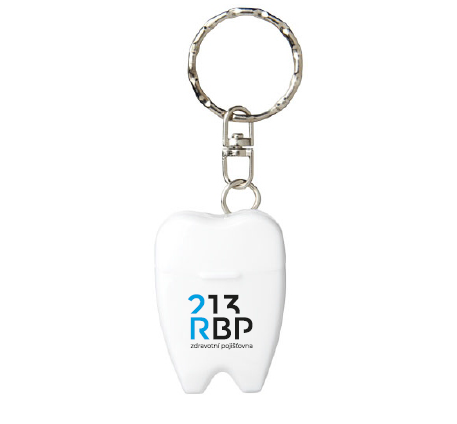 2/0xxxxxxxxxxxxxxxxxxxxxxxxxxxxxxKapesníčkyKapesníčky CLASSIC minimal/3 vrstvé, potisk plnobarevný celoplošný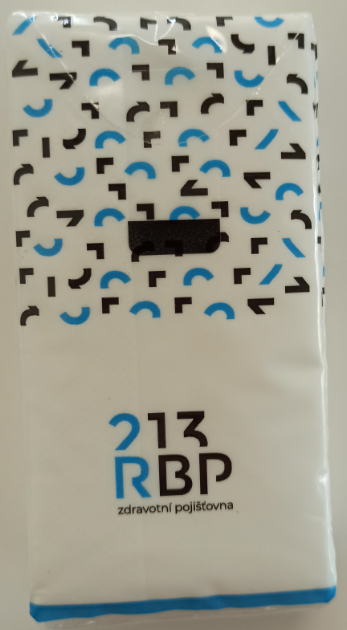 4/0xxxxxxxxxxxxxxxxxxxxxxxxxxxxxxOhebná pravítkaOhebné plastové pravítko modré, potisk bílý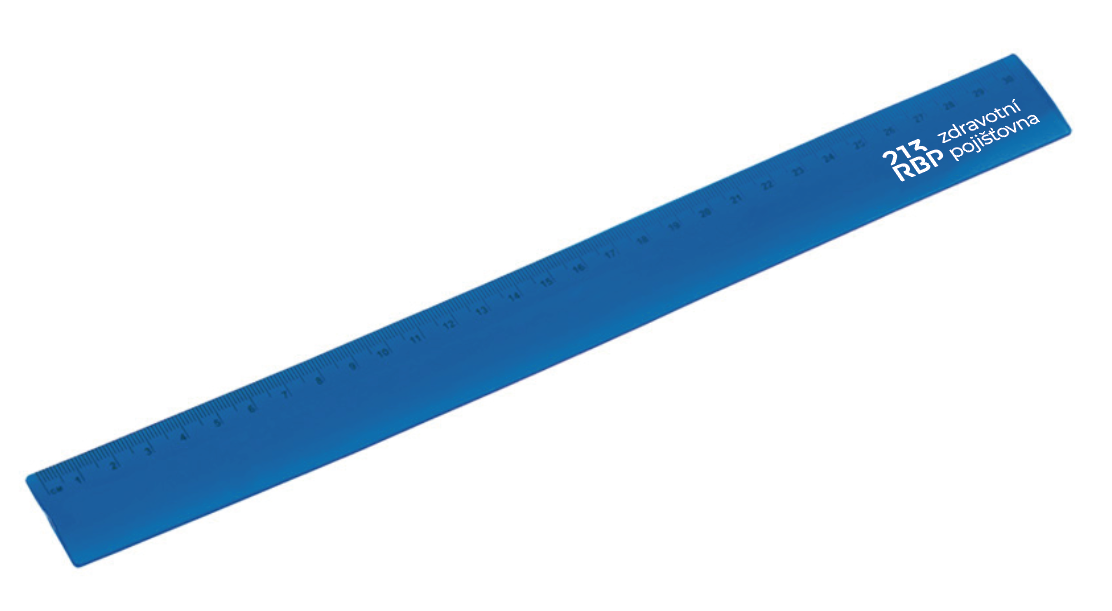 1/0xxxxxxxxxxxxxxxxxxxxxxxxxxxxxxModrá slzaKapka z PU pěny, velikost 60 x 80 mm, bílý potisk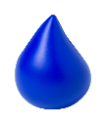 1/0xxxxxxxxxxxxxxxxxxxxxxxxxxxxxxCelkem93 150,0 Kč